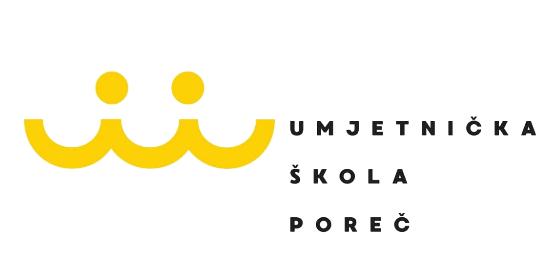 Umjetnička škola Poreč,  Narodni trg 1, 52440 Poreč,  Tel: 052 452 346;  Fax: 052 555 279
www.os-umjetnicka-porec.skole.hr
info@usporec.eu
PROTOKOL POSTUPANJA ZA VRIJEME RADA U POSEBNIM UVJETIMA UZROKOVANIM COVID-19 U ŠKOLSKOJ GODINI 2020./2021. TE ORGANIZACIJA RADA UMJETNIČKE ŠKOLE POREČUpute pri ulasku učenika, zaposlenika i ostalih osoba u školu te komunikacija roditelja s učiteljima i ostalim zaposlenicima ŠkoleSvaki dan prije polaska u školu roditelj treba izmjeriti temperaturu djetetu i ne poslati ga u školu u slučaju ako: temperatura prelazi 37.2C, ima respiratorne ili gastrointestinalne smetnje, nema osjet ili ima oslabljen osjet za miris i okus. U slučaju nekog od navedenih simptoma roditelj se obavezno treba javiti liječniku i odmah obavijestiti školu i učitelje. Ukoliko je temperatura u redu, roditelj ili učenik upisuje izmjerenu temperaturu u bilježnicu koju pokazuje svojem učitelju. Pri ulazu u učionice peru se i/ili dezinficiraju ruke. Učenici se u učionicama upisuju u evidenciju ulaska/izlaska.Roditelje molimo da komunikaciju s učiteljima i ostalim zaposlenicima škole obavljaju putem telefona i maila. Prema Uputama i preporukama, roditeljima nije dozvoljen ulazak u prostorije škole, osim u iznimnim situacijama (npr. kod prvašića, kada je učenik bolestan, kada treba preuzeti ili vratiti instrument i sl.). Cilj nam je zadržati snažnu suradnju s roditeljima te stoga do ukidanja mjera planiramo komunikaciju održavati online te smo dostupni i otvoreni za sva pitanja i informacije. Učenici u Školu ulaze /izlaze jedan po jedan u razmaku od najmanje 1,5 metraUčenici ulaze na ulazna vrata u Kandlerovoj ulici br.2 na kojima je dežuran zaposlenik Škole, učenici plesne škole i na ulazna vrata u ulici Aldo Negri 5, a učenici Područnog odjela u Vrsaru na ulazna vrata u ulici Rade Končara 29U hodnicima i na stepeništu označen je smjer kretanja strelicama. Desnom stranom hodnika kreće se prilikom dolaska u školu, a lijevom stranom prilikom odlaska, što je sve naznačeno strelicama.Učenici iz učionica od B1-B9 koriste toalet u prizemlju u atriju škole Kandlerova 2.Učenici iz učionica B10-B12 i A5-A6 koriste toalet na drugom katu zgrade na Narodnom trgu 1.Učenici iz učionica A1-A4 koriste toalet na 1. katu zgrade na Narodnom trgu 1.Održavanje nastaveNastava počinje u ponedjeljak, 7.9.2020. u Matičnoj školi u Poreču i Područnom odjelu u Vrsaru. Nastava se odvija se u jednoj smjeni, poslijepodnevnoj od ponedjeljka do petka i subotom u jutarnjoj smjeni. Raspored nastave organiziran je na način da su različita vremena dolaska i odlaska učenika kako bi se izbjegle gužve na hodnicima škole.Nastava instrumenta i solfeggia održavat će se uz pridržavanje mjera fizičke udaljenosti od minimalno 1,5 razmaka između učenika i učitelja. Razredni odjeli su formirani prema broju učenika te veličina učionice odgovara tome da učenici mogu držati razmak jedni od drugih i da ne moraju nositi masku na nastavi. Nastava skupnog muziciranja (zbora, orkestra i komorne glazbe) održavat će se uz pridržavanje mjera fizičke udaljenosti od minimalno 1,5 metra između učenika i učitelja u koncertnoj dvorani. Nastava će se održavati po sekcijama i skupno, prema Modelu A (nastava u školi) i Modelu B (mješoviti oblik nastave). U planu je održavanje nastave skupnog muziciranja na otvorenom (u atriju i na terasi škole) dok to vremenske prilike dozvoljavaju.Nastava plesa održavat će uz se razmak između učenika u skladu s  propisanim mjerama i redovitu dezinfekciju prostora i rekvizita. Učenici će se za nastavu pripremati u plesnoj dvorani na točno označenim mjestima za svakog pojedinog učenika koji će biti udaljeni najmanje dva metra.Molimo sve učenike da se ne zadržavaju po hodnicima. Važno je na hodnicima držati razmak od 1,5 metra. Ukoliko učenici imaju pauzu između predmeta učitelj će zbrinuti učenika do sljedećeg sata dok traje pauza. Molimo učenike da sa sobom u školu uvijek nose osobnu bocu s vodom i paketić papirnatih maramica.U ograničenim uvjetima prostora i rada škole nastojimo organizirati najbolje moguće uvjete za sve učenike. U učionicama su razmaknute klupe, stolice i instrumenti u skladu s propisanim mjerama. Cilj nam je da se učenici u školi osjećaju sigurno i dobro.  Održavanje higijene prostoraUčionice i prostori škole se čiste i dezinficiraju prije održavanja nastave. Učitelji nakon svakog sata provjetravaju učionice i dezinficiraju površine koje su se dodirivale (stol, stalak za note, instrument, kvake, ploča i slično).  Ukoliko vremenski uvjeti dozvoljavaju, prozori se drže otvorenima cijelo vrijeme tijekom održavanja nastave, a ako ne, učionice se provjetravaju nakon svakog sata. U svakoj učionici su dezificijensi i maramice za dezinfekciju. 	Ostale upute – opće zaštitne mjereIzbjegavati dodirivanje licaPrilikom kašljanja ili kuhanja pokriti usta ili nos laktom ili papirnatom maramicom koju kasnije bacamo u smeće i peremo rukeRedovito prati ruke vodom i sapunom i koristiti dezinficijensRoditeljski sastanciObavijesti vezane uz roditeljske sastanke koje planiramo održati on line dobit ćete tijekom prvog tjedna nastave.Molimo sve roditelje da sudjeluju u roditeljskim sastancima kako bismo uspostavili što bolju suradnju i što više uključili i upoznali roditelje s radom Škole u novonastalim uvjetima, a sve za dobrobit naše djece. Molimo roditelje da redovito prate obavijesti na web stranici škole
www.os-umjetnicka-porec.skole.hr i facebook stranici školehttps://www.facebook.com/Umjetni%C4%8Dka-%C5%A1kola-Pore%C4%8D-861292087245431	Koncerti, natjecanja i gostovanjaU skladu s mjerama i preporukama planiramo prvenstveno održavanje online koncerata i plesnih videa na Youtube kanalu škole. Koncerti i plesni videi bit će objavljeni i na webu i Facebook stranici škole.Predavanja i edukacije u organizaciji Škole održavaju se na daljinu - online dok traju propisane mjere. Protokol postupanja u situaciji sumnje na zarazu koronavirusomOdržati smirenost i staloženostTelefonski obavijestiti i pozvati roditelja  i odgovornu osobu – ravnateljicu Učitelj/pedagog/ravnatelj propisno zaštićeni maskom i rukavicama odvajaju učenika (koji također stavlja zaštitnu masku) u prikladnu sobu Obavijestiti osnivačaObavijestiti ostale roditelje djece iz skupine/razredaObavijestiti nadležnu instituciju i postupiti prema uputamaSuradnja s HZJZ-om i drugim nadležnim institucijama u periodu COVID-19 pandemijeSve informacije koje su potrebne za reagiranje u kriznoj situaciji u svezi s koronavirusom mogu se dobiti na broj ZZJZIŽ i dežurnog epidemiologa na broj mobitela 099 529 4455. U slučaju pojave zaraze ili samoizolacije, roditelj je dužan obavijestiti ravnateljicu Škole na mob. 0914322642 kako bismo poduzeli sve mjere prevencije i zaštite sudionika u nastavi gdje je bila zaražena osoba u kontaktu. Zaposlenici Umjetničke škole Poreč svakodnevno će pratiti tijek razvoja situacije, držati se svih informacija i uputa nadležnih institucija i službi te u skladu s njima postupati.U nastavku su liknovi s uputama HZJZ za škole te molimo roditelje da ih pažljivo prouče.https://www.hzjz.hr/wp-content/uploads/2020/03/Upute_vrtici_i_skole_24_08_2020_HZJZ-1.pdfhttps://www.hzjz.hr/wp-content/uploads/2020/03/Preporuka_za_rad_glazbenih_skola.pdfhttps://www.hzjz.hr/wp-content/uploads/2020/03/Plesne_skole_27_08_20.pdfIzrazi koji se koriste u ovom protokolu, a imaju rodno značenje, koriste se neutralno i odnose se jednako na oba spola. Zahvaljujemo svim zaposlenicima, učenicima i roditeljima na suradnji i vjerujemo da ćemo zajedničkim naporima uspješno započeti i napredovati u školskoj godini 2020./2021. te održati se u nastavi „uživo“.Veselimo se vraćanju u učionice i vjerujemo da ćemo se svi ponašati odgovorno prema sebi i drugima i pridržavati se svih propisanim mjera i preporuka.Svima šaljem pozdrav optimizma!									Ravnateljica:
								         Sanjica Sara Radetić, mag. mus.